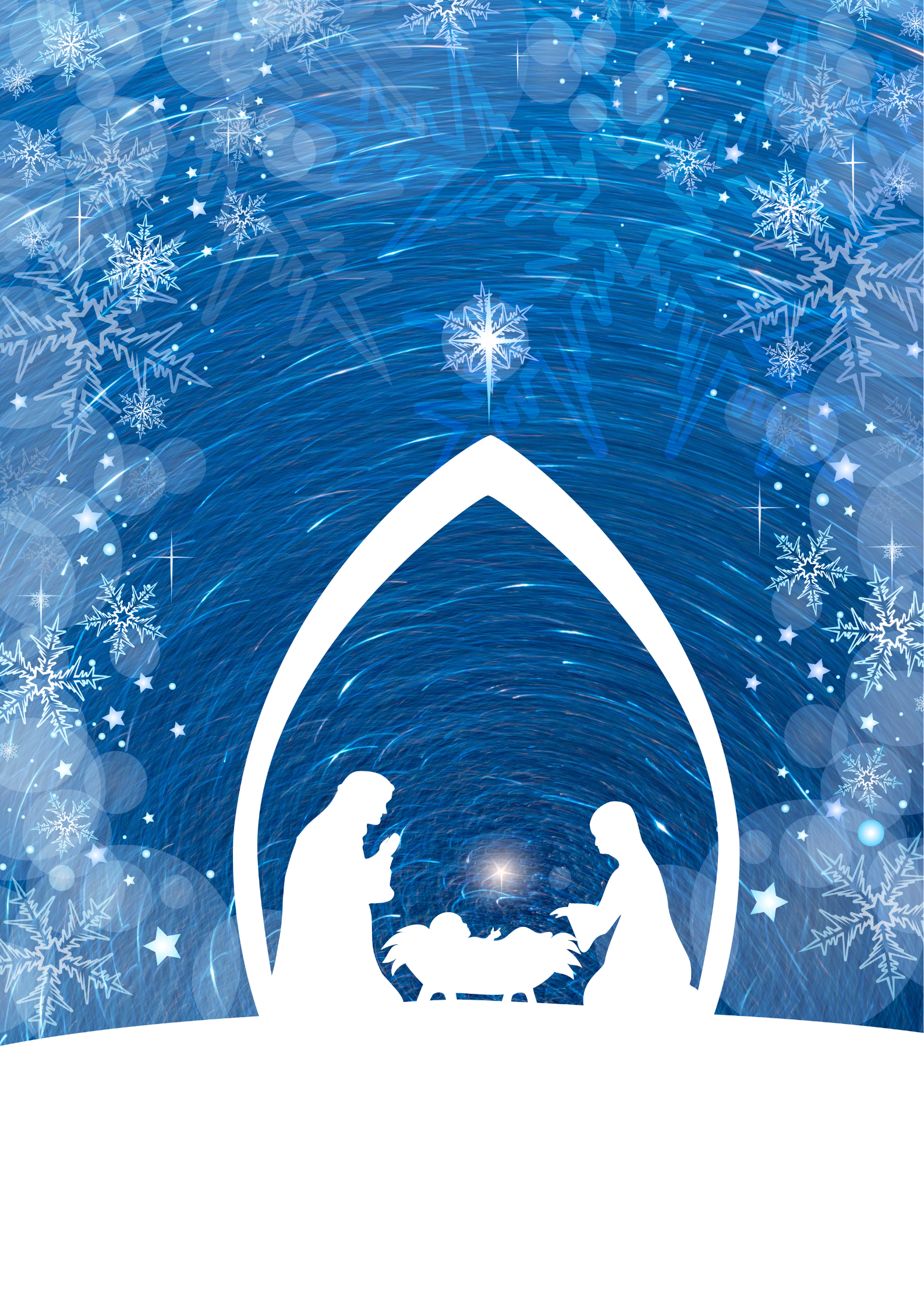 All our Masses / Services in St Patrick’s will be available to view online at   www.wicklowparish.ieChristmas Carol Services                                                                                         Friday 16th at 7.30pm in St Mary’s Church, Barndarrig&Sunday 18th at 4.00pm in St Patrick’s ChurchEveryone is very welcome to both Services.Penance Services all at 8pm                             Monday 19th         ~    Wicklow                             Tuesday 20th         ~    Rathdrum                             Wednesday 21st    ~    Arklow CHRISTMAS EVE   -   SATURDAY  24th Dec5.00pm Wicklow  ~  Family Christmas Liturgy (not Mass)          Vigil   Masses	                                      6.00pm  ~   Rathnew                                      6.30pm  ~   Glenealy                                      7.00pm  ~   Wicklow                                      7.30pm  ~   Brittas Bay                                      8.00pm  ~   Ashford      9.00pm  ~   Wicklow                                       9.00pm  ~    BarndarrigCHRISTMAS DAY:  SUNDAY  25th DECEMBER                9.00am    ~    Rathnew,  Glenealy  & Kilbride               10.00am    ~   Wicklow  &  Brittas Bay              11.00am    ~   Ashford              11.30am    ~   Wicklow  &  BarndarrigST STEPHENS DAY:  Monday 26th DECEMBER10.00am   ~   Wicklow & Ashford Tuesday 27th through to Friday 30th10.00am  Mass in  Wicklow onlyNo 7pm Mass in Rathnew this weekCONFESSIONS           Saturday 17th   ~   Wicklow       11.00am ~ 12noon           Friday 23rd       ~   Wicklow       10.30am ~ 11.30pm           Saturday 24th   ~   Glenealy       11.00am ~ 11.45am           Saturday 24th   ~   Ashford        12noon   ~ 1.00pm           Saturday 24th   ~   Wicklow       10.00am ~ 12noon           Saturday 24th   ~   Barndarrig   12noon   ~ 1.00pmEvery blessing to all of our parishioners for                    Christmas and the new yearChristmas Prayer for FamiliesLoving GodDuring this Holy season of Christmas, we ask for your blessing on all familiesLet Mary’s openness to your wondrous ways be an inspiration to place all trust in youLet Joseph’s courage provide hope during times of anxiety and uncertaintyLet Jesus’ life ignite all families with a spirit of light and love May the grace that encircled the Holy Family widen to embrace all familiesFor this we pray.Amen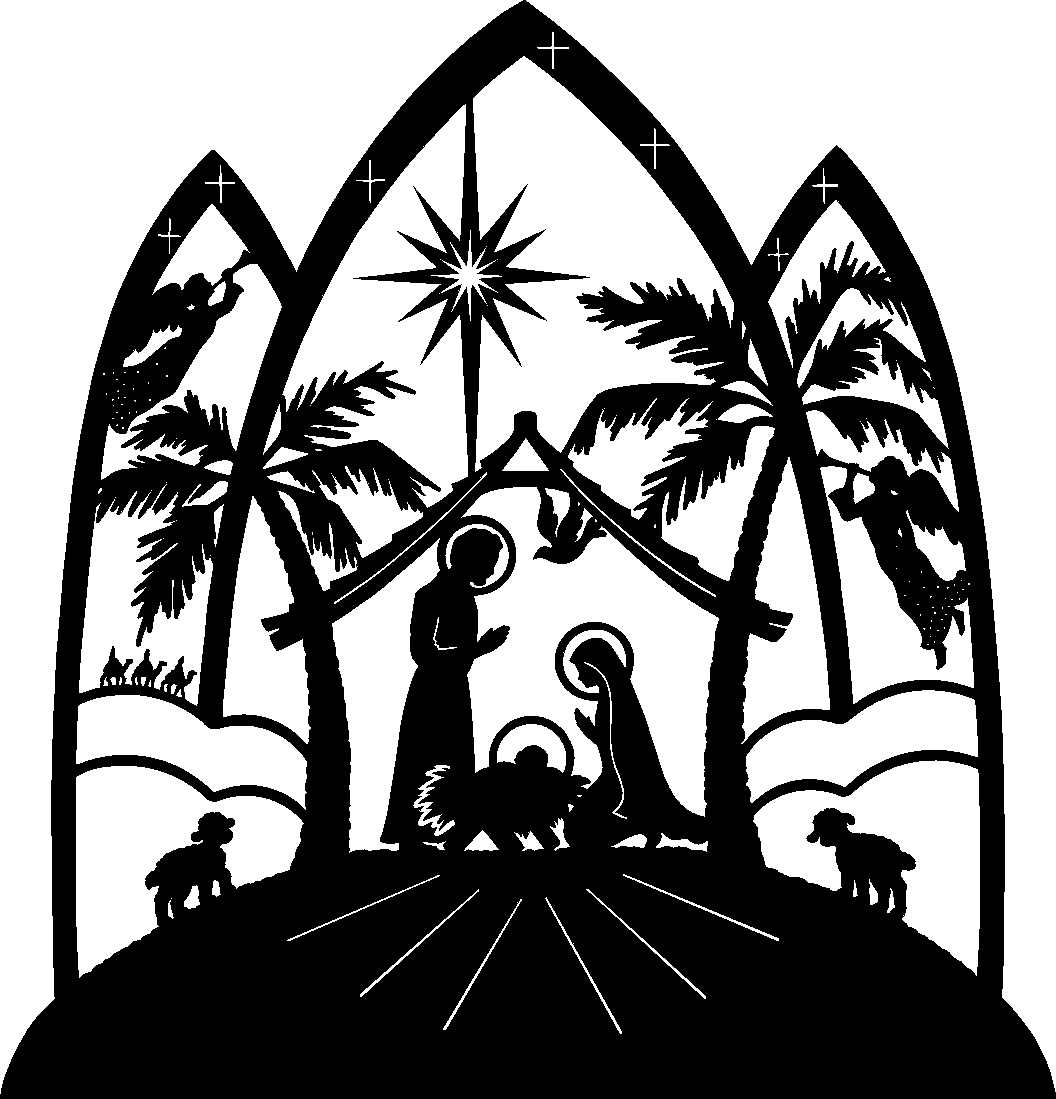 Parish OfficeWill close on Thursday 22nd December 2022 at 12.30pm and will re-open on Monday 9th January 2023 at 10.00am 